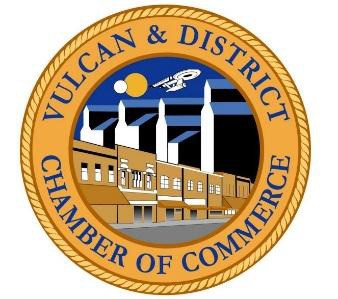 VULCAN & DISTRICT CHAMBER OF COMMERCE“The Chamber of Commerce advocates and promotes economic development and retention in our community.We provide leadership and encourage sustainable growth, prosperity and service excellence”MEMBERSHIP APPLICATION – Year 2021 – Annual cost $75Complete and return this application by:		Email:		vdccoffice@gmail.comOr mail:	PO Box 385, Vulcan AB T0L 2B0 Payments by: 	E-Transfer:	vulcanchamberpayments@gmail.com	(no password required)			Cheque:	Vulcan District Chamber of CommerceBusiness Name: 	____________________________________	Application Date: ____________Type of Business:	____________________________________	__ New	__ ExistingContact Name:	____________________________________Business Phone:	___________________	Cell: ___________________	Email:		_____________________________________________	Website:		_____________________________________________Facebook Page:	_____________________________________________Business Address:	_____________________________________________________________Mailing Address:	_____________________________________________________________I agree to receive Chamber & Member communications (Email / Phone / Facebook / etc)         ___ Yes    ____ NoPlease include my business name on the Window Decals?		                                  ___ Yes    ____ NoI Consent to share my contact info with other Chamber businesses? 	                                  ___ Yes    ____ NoI Consent to have my business and contact information posted on the VDCC Website?             ___ Yes    ____ NoPlease submit a digital copy of your logo for website listing to:    vdccoffice@gmail.comPlease accept this application for membership with the Vulcan & District Chamber of Commerce. I understand that MEMBERSHIP FEES ARE   NON-REFUNDABLE.I also understand that membership is a privilege, and will adhere to the Vulcan & District Chamber of Commerce Code of Conduct:As a member of the Vulcan & District Chamber of Commerce (the Chamber) I will:Conduct business and professional activities in a reputable manner to reflect honourably on the Chamber and the business community.Understand, support and promote the missions and goals of the Chamber.Support the functions and activities of the Chamber and, where possible, lend my business and professional expertise.Play a role to promote, develop and enhance business growth in the County.For more information: www.vulcanchamber.ca | vdccoffice@gmail.com______________________________        ___________________________________________            __________________________________DateApplicant’s SignatureChamber Authorization